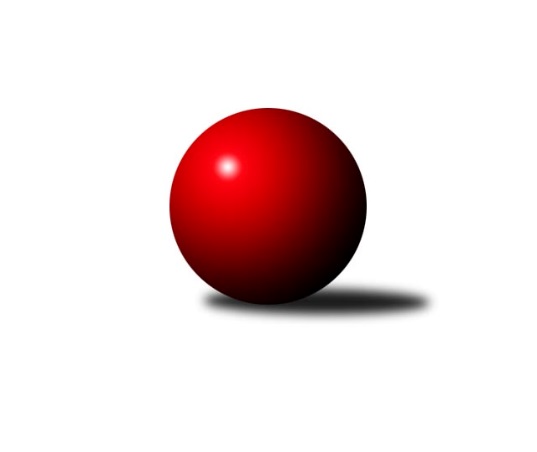 Č.17Ročník 2013/2014	22.2.2014Nejlepšího výkonu v tomto kole: 3377 dosáhlo družstvo: KK Mor.Slávia Brno2. KLZ B 2013/2014Výsledky 17. kolaSouhrnný přehled výsledků:TJ Lokomotiva Česká Třebová	- KK Slovan Rosice	1:7	3262:3305	7.5:16.5	22.2.TJ Sokol Vracov	- TJ Centropen Dačice	2:6	3051:3164	11.0:13.0	22.2.TJ Sokol Luhačovice	- KK Vyškov	2:6	3098:3150	12.0:12.0	22.2.KK Mor.Slávia Brno	- KK PSJ Jihlava	7:1	3377:3070	19.5:4.5	22.2.HKK Olomouc ˝A˝	- KK Zábřeh ˝B˝	6:2	3126:2951	17.5:6.5	22.2.Tabulka družstev:	1.	TJ Lokomotiva Česká Třebová	15	11	1	3	80.5 : 39.5 	207.5 : 152.5 	 3138	23	2.	KK Slovan Rosice	16	10	2	4	79.0 : 49.0 	210.0 : 174.0 	 3121	22	3.	KK Vyškov	15	10	1	4	72.0 : 48.0 	198.0 : 162.0 	 3142	21	4.	KK Mor.Slávia Brno	16	9	2	5	73.0 : 55.0 	207.0 : 177.0 	 3081	20	5.	TJ Centropen Dačice	16	10	0	6	67.5 : 60.5 	204.5 : 179.5 	 3106	20	6.	HKK Olomouc ˝A˝	16	9	0	7	77.0 : 51.0 	219.0 : 165.0 	 3065	18	7.	TJ Spartak Pelhřimov	15	8	1	6	62.0 : 58.0 	180.0 : 180.0 	 3073	17	8.	TJ Sokol Vracov	15	6	0	9	57.0 : 63.0 	175.0 : 185.0 	 3057	12	9.	KK PSJ Jihlava	15	3	1	11	39.0 : 81.0 	130.0 : 230.0 	 2974	7	10.	TJ Sokol Luhačovice	16	3	0	13	41.0 : 87.0 	169.5 : 214.5 	 2980	6	11.	KK Zábřeh ˝B˝	15	2	0	13	32.0 : 88.0 	139.5 : 220.5 	 3010	4Podrobné výsledky kola:	 TJ Lokomotiva Česká Třebová	3262	1:7	3305	KK Slovan Rosice	Lucie Kaucká	128 	 126 	 146 	140	540 	 2:2 	 552 	 133	144 	 143	132	Hana Veselá	Hana Rubišarová	144 	 115 	 134 	120	513 	 1:3 	 571 	 122	147 	 154	148	Magda Winterová	Alena Holcová	117 	 148 	 142 	119	526 	 2:2 	 513 	 137	128 	 122	126	Martina Klaudová	Kateřina Kolářová	134 	 128 	 119 	183	564 	 1:3 	 546 	 142	132 	 132	140	Renata Svobodová	Ludmila Johnová	144 	 136 	 138 	132	550 	 0:4 	 575 	 158	143 	 139	135	Iva Rosendorfová	Klára Pekařová	140 	 135 	 150 	144	569 	 1.5:2.5 	 548 	 148	140 	 116	144	Šárka Palkovározhodčí: Nejlepší výkon utkání: 575 - Iva Rosendorfová	 TJ Sokol Vracov	3051	2:6	3164	TJ Centropen Dačice	Markéta Ptáčková	140 	 113 	 128 	146	527 	 1:3 	 550 	 157	129 	 152	112	Michaela Kopečná	Michaela Zajacová	111 	 126 	 148 	132	517 	 3:1 	 519 	 141	122 	 139	117	Pavlína Marková	Hana Beranová	122 	 127 	 146 	124	519 	 2:2 	 521 	 132	118 	 120	151	Eva Kadrnožková	Monika Niklová	120 	 118 	 110 	133	481 	 0:4 	 550 	 135	135 	 145	135	Veronika Zábranská	Mariana Kreuzingerová	137 	 121 	 119 	147	524 	 3:1 	 512 	 135	117 	 136	124	Simona Matulová	Veronika Presová	106 	 107 	 125 	145	483 	 2:2 	 512 	 125	135 	 119	133	Kristýna Duškovározhodčí: Nejlepšího výkonu v tomto utkání: 550 kuželek dosáhli: Michaela Kopečná, Veronika Zábranská	 TJ Sokol Luhačovice	3098	2:6	3150	KK Vyškov	Jana Mikulcová	127 	 116 	 116 	146	505 	 1:3 	 503 	 141	120 	 121	121	Monika Anderová	Andrea Černochová	135 	 142 	 143 	146	566 	 4:0 	 527 	 126	132 	 133	136	Lucie Trávníčková	Helena Konečná	112 	 114 	 130 	112	468 	 1:3 	 533 	 130	147 	 129	127	Jana Vejmolová	Monika Hubíková	128 	 130 	 134 	126	518 	 1:3 	 526 	 134	134 	 121	137	Monika Tilšerová	Zdenka Svobodová	154 	 146 	 124 	135	559 	 4:0 	 504 	 130	130 	 120	124	Pavla Fialová	Ludmila Pančochová	118 	 108 	 132 	124	482 	 1:3 	 557 	 143	139 	 126	149	Lenka Gordíkovározhodčí: Nejlepší výkon utkání: 566 - Andrea Černochová	 KK Mor.Slávia Brno	3377	7:1	3070	KK PSJ Jihlava	Michaela Slavětínská	160 	 154 	 143 	135	592 	 3:1 	 509 	 145	107 	 115	142	Šárka Vacková	Jitka Žáčková	143 	 147 	 137 	134	561 	 4:0 	 516 	 119	134 	 134	129	Eva Rosendorfská	Lenka Kričinská	136 	 157 	 134 	154	581 	 4:0 	 535 	 134	126 	 133	142	Eva Dušek	Pavlína Březinová	127 	 125 	 139 	138	529 	 3:1 	 488 	 119	128 	 117	124	Lenka Habrová	Monika Rusňáková	124 	 158 	 139 	138	559 	 4:0 	 476 	 112	122 	 121	121	Dana Fišerová	Romana Sedlářová	145 	 144 	 125 	141	555 	 1.5:2.5 	 546 	 145	129 	 130	142	Veronika Brychtovározhodčí: Nejlepší výkon utkání: 592 - Michaela Slavětínská	 HKK Olomouc ˝A˝	3126	6:2	2951	KK Zábřeh ˝B˝	Andrea Tatoušková	111 	 109 	 125 	137	482 	 1.5:2.5 	 496 	 122	115 	 125	134	Marcela Balvínová	Silvie Vaňková	157 	 133 	 135 	140	565 	 4:0 	 487 	 125	126 	 131	105	Hana Ollingerová	Marie Chmelíková	147 	 115 	 132 	130	524 	 3:1 	 499 	 122	142 	 115	120	Helena Sobčáková	Kateřina Bajerová *1	106 	 120 	 139 	130	495 	 2:2 	 513 	 117	118 	 123	155	Kamila Chládková	Jaroslava Havranová	134 	 138 	 139 	143	554 	 4:0 	 459 	 115	107 	 123	114	Věra Urbášková *2	Denisa Hamplová	125 	 122 	 118 	141	506 	 3:1 	 497 	 119	119 	 131	128	Hana Jáňovározhodčí: střídání: *1 od 39. hodu Hana Malíšková, *2 od 74. hodu Marta FlídrováNejlepší výkon utkání: 565 - Silvie VaňkováPořadí jednotlivců:	jméno hráče	družstvo	celkem	plné	dorážka	chyby	poměr kuž.	Maximum	1.	Ludmila Johnová 	TJ Lokomotiva Česká Třebová	560.73	366.1	194.6	2.4	8/8	(616)	2.	Romana Sedlářová 	KK Mor.Slávia Brno	535.26	363.3	171.9	4.5	9/9	(598)	3.	Michaela Zajacová 	TJ Sokol Vracov	535.17	359.7	175.5	5.3	7/8	(585)	4.	Iva Rosendorfová 	KK Slovan Rosice	535.03	357.5	177.5	5.0	8/9	(588)	5.	Lenka Gordíková 	KK Vyškov	533.56	348.1	185.4	3.6	9/9	(583)	6.	Jana Vejmolová 	KK Vyškov	531.80	356.9	174.9	4.9	9/9	(583)	7.	Klára Pekařová 	TJ Lokomotiva Česká Třebová	531.65	361.1	170.6	4.8	8/8	(569)	8.	Lucie Kaucká 	TJ Lokomotiva Česká Třebová	529.88	360.1	169.7	6.7	6/8	(598)	9.	Jaroslava Havranová 	HKK Olomouc ˝A˝	529.54	357.3	172.2	4.8	9/9	(563)	10.	Kristýna Dušková 	TJ Centropen Dačice	528.03	366.1	161.9	7.1	8/9	(577)	11.	Magda Winterová 	KK Slovan Rosice	527.71	357.1	170.7	5.7	9/9	(589)	12.	Pavlína Marková 	TJ Centropen Dačice	527.59	358.9	168.7	5.4	9/9	(551)	13.	Silvie Vaňková 	HKK Olomouc ˝A˝	527.40	355.8	171.6	4.7	9/9	(588)	14.	Šárka Palková 	KK Slovan Rosice	526.46	357.3	169.1	5.2	9/9	(550)	15.	Nikola Kunertová 	KK Zábřeh ˝B˝	524.54	358.2	166.3	6.5	6/9	(538)	16.	Andrea Axmanová 	KK Slovan Rosice	523.32	355.5	167.8	4.7	7/9	(562)	17.	Andrea Tatoušková 	HKK Olomouc ˝A˝	523.07	350.5	172.6	6.3	9/9	(549)	18.	Pavla Fialová 	KK Vyškov	522.48	354.7	167.8	5.3	8/9	(567)	19.	Ludmila Landkamerová 	TJ Spartak Pelhřimov	522.27	359.4	162.8	6.8	8/8	(557)	20.	Michaela Kopečná 	TJ Centropen Dačice	521.48	358.7	162.8	6.3	8/9	(579)	21.	Monika Anderová 	KK Vyškov	520.98	353.4	167.6	7.4	9/9	(566)	22.	Markéta Ptáčková 	TJ Sokol Vracov	520.88	352.0	168.9	7.3	8/8	(591)	23.	Lenka Habrová 	KK PSJ Jihlava	520.65	355.3	165.3	5.1	9/9	(569)	24.	Jitka Žáčková 	KK Mor.Slávia Brno	519.89	352.7	167.2	6.8	9/9	(561)	25.	Lenka Kričinská 	KK Mor.Slávia Brno	518.94	354.8	164.1	6.4	9/9	(586)	26.	Zdena Vytisková 	TJ Spartak Pelhřimov	518.44	354.0	164.5	6.3	8/8	(541)	27.	Hana Veselá 	KK Slovan Rosice	517.13	345.8	171.3	6.3	9/9	(565)	28.	Ludmila Pančochová 	TJ Sokol Luhačovice	515.58	350.0	165.6	5.4	9/9	(551)	29.	Hana Beranová 	TJ Sokol Vracov	514.94	355.5	159.5	6.4	8/8	(549)	30.	Simona Matulová 	TJ Centropen Dačice	514.44	349.4	165.1	8.0	9/9	(533)	31.	Aneta Kameníková 	TJ Centropen Dačice	513.61	351.9	161.7	6.6	6/9	(560)	32.	Zuzana Štěrbová 	KK Vyškov	513.18	351.6	161.6	7.1	8/9	(553)	33.	Aneta Kusiová 	TJ Spartak Pelhřimov	512.11	351.6	160.5	7.4	8/8	(542)	34.	Veronika Zábranská 	TJ Centropen Dačice	511.45	347.8	163.6	6.9	8/9	(550)	35.	Lucie Trávníčková 	KK Vyškov	511.07	346.5	164.6	6.9	7/9	(533)	36.	Hana Jáňová 	KK Zábřeh ˝B˝	510.65	349.9	160.8	6.4	7/9	(558)	37.	Hana Malíšková 	HKK Olomouc ˝A˝	510.60	350.1	160.5	7.2	9/9	(534)	38.	Petra Skotáková 	TJ Spartak Pelhřimov	509.61	349.3	160.3	7.7	8/8	(565)	39.	Renata Svobodová 	KK Slovan Rosice	509.57	351.6	157.9	8.6	8/9	(556)	40.	Marta Flídrová 	KK Zábřeh ˝B˝	509.05	344.6	164.5	5.8	7/9	(562)	41.	Kamila Chládková 	KK Zábřeh ˝B˝	508.89	355.4	153.4	7.8	9/9	(552)	42.	Monika Rusňáková 	KK Mor.Slávia Brno	508.50	349.7	158.8	6.5	8/9	(604)	43.	Mariana Kreuzingerová 	TJ Sokol Vracov	507.20	352.0	155.2	8.1	7/8	(539)	44.	Michaela Slavětínská 	KK Mor.Slávia Brno	507.00	345.9	161.1	6.5	9/9	(592)	45.	Jozefina Vytisková 	TJ Spartak Pelhřimov	505.95	340.8	165.1	8.1	7/8	(534)	46.	Zdenka Svobodová 	TJ Sokol Luhačovice	505.46	348.7	156.8	8.0	9/9	(559)	47.	Eva Kadrnožková 	TJ Centropen Dačice	504.36	351.8	152.6	9.2	7/9	(559)	48.	Zdenka Pohanková 	TJ Spartak Pelhřimov	501.47	344.2	157.3	8.2	6/8	(545)	49.	Andrea Jánová 	TJ Lokomotiva Česká Třebová	501.47	351.1	150.3	10.6	6/8	(578)	50.	Hana Konečná 	TJ Sokol Luhačovice	499.16	345.4	153.8	7.7	7/9	(534)	51.	Hana Ollingerová 	KK Zábřeh ˝B˝	496.54	345.5	151.0	9.1	8/9	(534)	52.	Denisa Hamplová 	HKK Olomouc ˝A˝	495.33	342.2	153.1	9.3	6/9	(551)	53.	Monika Hubíková 	TJ Sokol Luhačovice	494.72	349.3	145.4	11.4	9/9	(527)	54.	Šárka Vacková 	KK PSJ Jihlava	494.71	355.6	139.1	11.7	8/9	(551)	55.	Pavlína Březinová 	KK Mor.Slávia Brno	494.14	347.6	146.5	11.2	9/9	(580)	56.	Dana Fišerová 	KK PSJ Jihlava	493.13	344.3	148.8	8.4	8/9	(551)	57.	Monika Niklová 	TJ Sokol Vracov	492.56	347.6	145.0	9.7	8/8	(535)	58.	Kristýna Kuchynková 	TJ Sokol Vracov	489.35	347.6	141.8	11.1	8/8	(537)	59.	Marie Chmelíková 	HKK Olomouc ˝A˝	488.89	336.6	152.3	10.6	6/9	(558)	60.	Marcela Balvínová 	KK Zábřeh ˝B˝	488.83	341.5	147.4	10.1	8/9	(535)	61.	Hana Krajíčková 	TJ Sokol Luhačovice	488.50	336.9	151.6	8.9	7/9	(538)	62.	Kateřina Bajerová 	HKK Olomouc ˝A˝	485.13	340.1	145.0	9.7	6/9	(507)	63.	Věra Urbášková 	KK Zábřeh ˝B˝	477.50	336.9	140.6	11.4	7/9	(514)	64.	Veronika Brychtová 	KK PSJ Jihlava	467.05	328.5	138.6	10.4	7/9	(546)		Karolína Doubková 	KK PSJ Jihlava	595.00	388.0	207.0	3.0	1/9	(595)		Jozefína Vytisková 	TJ Spartak Pelhřimov	572.00	370.0	202.0	6.0	1/8	(572)		Kateřina Kolářová 	TJ Lokomotiva Česká Třebová	564.00	392.0	172.0	5.0	1/8	(564)		Lucie Polešovská 	TJ Sokol Vracov	555.00	363.0	192.0	5.0	1/8	(555)		Kamila Šmerdová 	TJ Lokomotiva Česká Třebová	551.73	363.7	188.0	4.0	5/8	(583)		Monika Tilšerová 	KK Vyškov	535.96	359.8	176.1	5.4	5/9	(572)		Alena Bružová 	KK Slovan Rosice	525.50	363.5	162.0	10.0	1/9	(549)		Anna Kalasová 	KK Mor.Slávia Brno	524.00	350.0	174.0	6.0	1/9	(524)		Nikola Závodská 	KK PSJ Jihlava	521.50	346.0	175.5	7.0	2/9	(522)		Hana Rubišarová 	TJ Lokomotiva Česká Třebová	519.63	352.1	167.5	4.8	4/8	(546)		Helena Sobčáková 	KK Zábřeh ˝B˝	518.33	351.3	167.0	6.3	3/9	(528)		Andrea Černochová 	TJ Sokol Luhačovice	515.21	359.1	156.1	8.0	4/9	(566)		Andrea Jánová 	TJ Lokomotiva Česká Třebová	515.00	351.5	163.5	8.0	2/8	(534)		Jana Malaníková 	TJ Sokol Luhačovice	514.63	354.9	159.7	10.1	4/9	(591)		Alena Holcová 	TJ Lokomotiva Česká Třebová	514.28	356.2	158.1	6.9	5/8	(545)		Romana Šárová 	KK PSJ Jihlava	509.71	348.9	160.8	7.3	4/9	(548)		Eva Rosendorfská 	KK PSJ Jihlava	506.87	349.4	157.5	5.9	5/9	(551)		Martina Klaudová 	KK Slovan Rosice	503.50	359.0	144.5	12.5	2/9	(513)		Veronika Pohanová 	TJ Spartak Pelhřimov	503.00	347.0	156.0	8.0	1/8	(503)		Veronika Presová 	TJ Sokol Vracov	501.42	352.3	149.1	11.8	3/8	(532)		Eva Dušek 	KK PSJ Jihlava	498.30	344.4	153.9	7.6	5/9	(535)		Tereza Nová 	KK Mor.Slávia Brno	496.00	341.0	155.0	10.0	1/9	(496)		Radka Šindelářová 	KK Mor.Slávia Brno	496.00	351.0	145.0	7.0	1/9	(496)		Valerie Procházková 	TJ Centropen Dačice	495.00	354.0	141.0	9.0	1/9	(495)		Miroslava Matějková 	TJ Spartak Pelhřimov	486.50	332.0	154.5	8.5	1/8	(498)		Eva Doubková 	KK PSJ Jihlava	479.92	332.5	147.4	9.2	5/9	(523)		Jana Mikulcová 	TJ Sokol Luhačovice	477.50	337.5	140.0	12.7	2/9	(548)		Eva Sedláková 	TJ Lokomotiva Česká Třebová	477.06	333.7	143.4	10.4	4/8	(554)		Žaneta Pávková 	KK Slovan Rosice	476.67	324.0	152.7	7.7	3/9	(498)		Helena Konečná 	TJ Sokol Luhačovice	466.50	318.8	147.8	9.8	4/9	(510)		Irena Partlová 	KK PSJ Jihlava	446.67	324.3	122.3	14.7	3/9	(485)		Silvie Horňáková 	KK Zábřeh ˝B˝	439.00	299.0	140.0	10.0	1/9	(439)Sportovně technické informace:Starty náhradníků:registrační číslo	jméno a příjmení 	datum startu 	družstvo	číslo startu
Hráči dopsaní na soupisku:registrační číslo	jméno a příjmení 	datum startu 	družstvo	Program dalšího kola:18. kolo15.3.2014	so	9:00	KK PSJ Jihlava - TJ Lokomotiva Česká Třebová	15.3.2014	so	10:00	KK Slovan Rosice - TJ Sokol Vracov	15.3.2014	so	11:00	TJ Centropen Dačice - TJ Spartak Pelhřimov	15.3.2014	so	12:00	KK Zábřeh ˝B˝ - TJ Sokol Luhačovice	15.3.2014	so	13:30	KK Vyškov - KK Mor.Slávia Brno	Nejlepší šestka kola - absolutněNejlepší šestka kola - absolutněNejlepší šestka kola - absolutněNejlepší šestka kola - absolutněNejlepší šestka kola - dle průměru kuželenNejlepší šestka kola - dle průměru kuželenNejlepší šestka kola - dle průměru kuželenNejlepší šestka kola - dle průměru kuželenNejlepší šestka kola - dle průměru kuželenPočetJménoNázev týmuVýkonPočetJménoNázev týmuPrůměr (%)Výkon3xMichaela SlavětínskáMS Brno5926xSilvie VaňkováOlomouc˝A˝111.955653xLenka KričinskáMS Brno5811xMichaela SlavětínskáMS Brno110.925923xIva RosendorfováRosice5755xJaroslava HavranováOlomouc˝A˝109.775544xMagda WinterováRosice5713xLenka KričinskáMS Brno108.865815xKlára PekařováČ. Třebová5692xVeronika ZábranskáDačice108.695502xAndrea ČernochováLuhačovice5663xMichaela KopečnáDačice108.69550